Warm UP Replacements- Calculus Integrals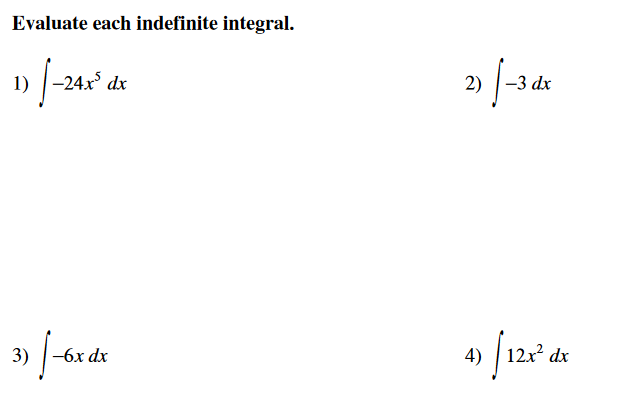 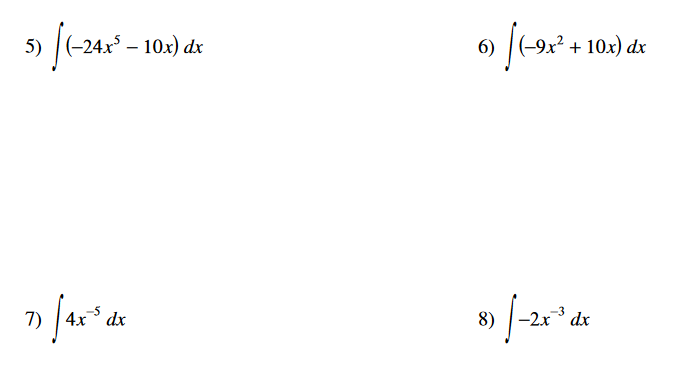 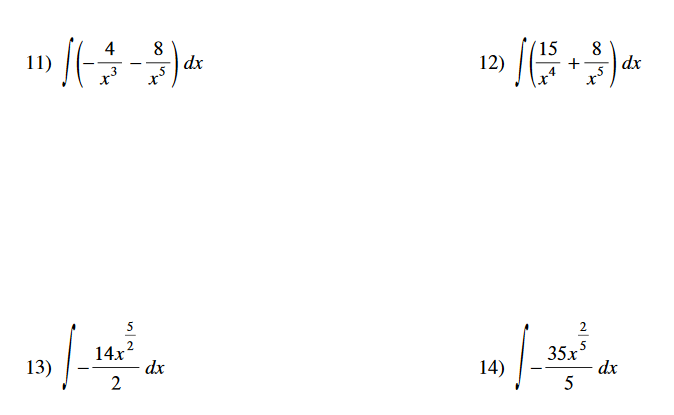 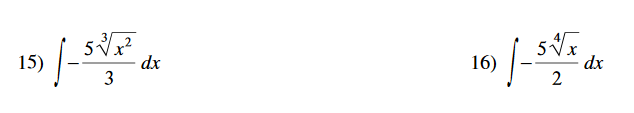 